Record of thermometer calibration DateEquipmentIce point °CIce point °CBoiling point °CBoiling point °CCorrective action
(e.g. service, batteries changed)Calibrated by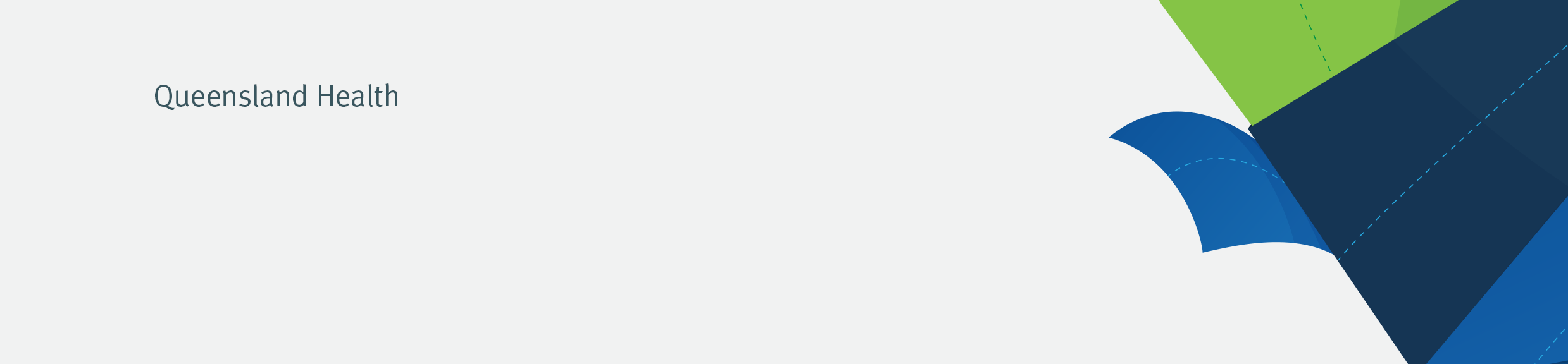 